FORMULAIREProgramme d’aide aux entreprises en musique et variétés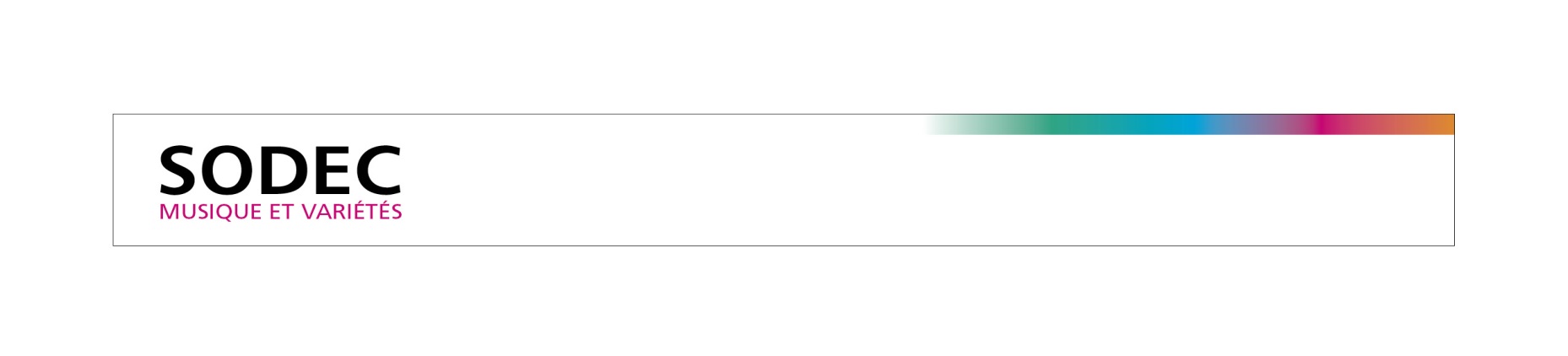 Année 2016-2017Volet 3 — Secteur para-industriel – Aide aux projetsLes entreprises ne peuvent déposer plus d’une demande par année financière de la SODEC.Les activités admissibles concernent uniquement les artistes domiciliés au Québec (à l’exception du volet 4).1.	IDENTIFICATION DE L’ENTREPRISE REQUÉRANTE	Nom de l'entreprise :			No entreprise Québec (NEQ) : 	|__|__|__|__|__|__|__|__|__|__|	Adresse :			Code postal :			Téléphone :			Télécopieur :			* Courriel principal :			Site Internet :			Statut juridique :			Personnes ressources au sein de l’entreprise et titre:	* Le courriel principal doit être celui où vous souhaitez recevoir toute communication de la SODEC (programmes, calendriers de dépôts, communiqués, etc.). Cette adresse sera inscrite au Dossier-maître comme référence pour les listes d’envoi.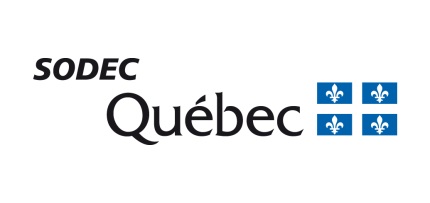 2.	OBJET DE LA DEMANDERésumé de la demande : 	SYNTHÈSE BUDGÉTAIRE DES ACTIVITÉS SOUMISES	Veuillez indiquer ci-dessous les dépenses prévues pour chacun des projets	SYNTHÈSE BUDGÉTAIRE DES ACTIVITÉS SOUMISES (suite)	Veuillez indiquer ci-dessous les dépenses prévues pour chacun des projets*À titre indicatif seulement. Les frais d’exploitation couverts, le cas échéant, par l’aide à la tournée (volet 4) ne sont pas pris en compte.MONTANT TOTAL DEMANDÉ : __________________3.	rapport de ventes des productions LIÉES AUX ARTISTES de l’entrepriseÀ fournir même si le demandeur n’est pas le producteur.DISQUE :Veuillez joindre un rapport de ventes ou remplir le formulaire suivant.SPECTACLE :4.	ACTIVITÉS RÉALISÉES AU COURS DES 12 DERNIERS MOIS4.1	Pour les entreprises retenues par  cadre du Programme, état d’avancement des projets soutenus :Précisez le degré d’avancement, les changements apportés et les résultats obtenus, par projet :Si pertinent, détaillez également les autres projets réalisés au cours du même exercice:4.2	Pour les entreprises n’ayant pas reçu de soutien de la SODEC dans le cadre du Programme,  veuillez décrire vos activités de la dernière année (artistes concernés, description des projets, résultats obtenus, faits saillants, etc.) :5.	DÉTAIL DU PLAN D’ACTIVITÉS PAR PROJETNote : 	L’information demandée doit être détaillée pour chaque artiste, groupe ou ensemble faisant l’objet de cette demande. De plus, le répondant doit remplir le budget approprié pour chacun des projets. Cependant, dans le cas d’une demande en  gérance pour plusieurs artistes, un budget consolidé est recommandé.5.1 	Artiste, groupe ou ensembleNom de l’artiste, groupe ou ensemble : 	Discographie de l’artiste, groupe ou ensemble (titre et date de sortie) : 	Titre, date de sortie et ventes réalisées du dernier album : 	Nature et date de début du lien d’affaires avec l’entreprise (gérance, production de disque, production de spectacle, …) : 	5.2 	Description du projet5.3 	Calendrier de réalisation du projet5.4 	Stratégie de développement et positionnement par rapport au marché visé5.5 	Montant demandé pour cette activité : 	5.6	Budget détaillé * À titre indicatif seulement. Les frais d’exploitation couverts, le cas échéant, par l’aide à la tournée (volet 4) ne sont pas  pris en compte.* À titre indicatif seulement. Les salaires et les frais liés aux activités réalisées en dehors du Québec ne sont pas pris en compte.6.	INFORMATION GÉNÉRALEÀ joindre au formulaire complété : 		Ci-jointInformation financière : 		Ci-joint7.	prévisions financières de votre entreprise POUR L’EXERCICE EN COURS		(état des résultats prévisionnel)	EXERCICE SE TERMINANT LE : Note : 	Les coûts admissibles et les dépenses réelles (rétributions, indemnités et autres dépenses) concernant des transactions entre sociétés liées doivent être communiqués à la SODEC et divulgués aux états financiers conformément aux principes comptables généralement reconnus.8.	AUTRES documents requisRenseignements relatifs aux liens d’affaires de l’entrepriseVotre dossier doit comprendre :	Ci-jointDOSSIER MAÎTRE : la SODEC constitue un dossier de référence (dossier maître) pour toutes les entreprises avec lesquelles elle fait affaire. Aussi, l’entreprise qui présente une demande pour la première fois doit joindre les éléments d’information nécessaires à l’ouverture de ce dossier. Dans les autres cas, seule une mise à jour de cette information est nécessaire.9.	PORTRAIT DE L’ENTREPRISE9.1 	Historique de l’entreprise :9.2 	Activités et principales réalisations de l’entreprise :9.3 	Partenaires actuels de l’entreprise :Veuillez préciser les partenaires impliqués dans le(s) projet(s) soumis. 9.4 	Partenaires recherchés par l’entreprise :Veuillez détailler les démarches effectuées et les résultats obtenus dans le cadre d’une recherche de partenariats. Précisez quel(s) type(s) de partenaire(s) vous recherchez (ex : producteur, diffuseur, gérant, étiquette de disque, agent,  etc.) et les objectifs visés.Note :	La SODEC procède à l’étude d’une demande seulement si elle est envoyée au plus tard aux dates d’inscription indiquées au Programme, quel que soit le mode d’envoi permis (le cachet de la poste en faisant foi).  La SODEC se réserve le droit de demander tout autre document qu’elle juge nécessaire en cours d’analyse.10.	DÉCLARATION DE L’ENTREPRISE REQUÉRANTELe soussigné, président ou représentant autorisé de l’entreprise requérante :autorise la SODEC à collecter et utiliser tout renseignement nécessaire à l’analyse et au traitement du dossier de l’entreprise requérante, ainsi qu’à discuter et dévoiler lesdits renseignements ou partie de ceux-ci à toute personne ou entité, incluant toute entité gouvernementale et participants financiers confirmés ou envisagés, à laquelle la SODEC juge nécessaire de les transmettre dans le cadre de l’analyse et traitement dudit dossier. Ces personnes et entités sont autorisées à discuter et dévoiler à la SODEC tout renseignement se rapportant à l’entreprise requérante et à son dossier;autorise la SODEC et ses mandataires à utiliser les renseignements collectés par ces derniers relativement au dossier de l’entreprise requérante pour des fins d’études, de recherches ou de statistiques sur les industries culturelles, et à transmettre ces renseignements ou parties de ceux-ci sous forme de données agrégées, si elle le juge à propos, à d’autres personnes et organismes publics ou privés poursuivant ces mêmes fins, tels que l’Institut de la statistique du Québec;autorise la SODEC à rendre public (via son site Internet ou autres médias), si jugé pertinent par la SODEC et sous réserve de la Loi sur l’accès aux documents des organismes publics et sur la protection des renseignements personnels, toute information relative à toute aide accordée et à la nature du ou des projets soutenus, dont notamment le titre du ou des projet(s), la maison de production en disque, en DVD et spectacles de variétés, la maison de gérance, les interprètes et le montant d’aide accordé;s’engage à aviser la SODEC de tout changement aux documents soumis et en présenter le détail par écrit dans le rapport d’utilisation final;déclare avoir pris connaissance du Programme d’aide aux entreprises en musique et variétés de la SODEC et que la demande d’aide financière et les projets sont conformes et demeureront conformes au dit programme;déclare que l’entreprise requérante n’est impliquée dans aucun cas d’insolvabilité la concernant, aucun litige réel ou potentiel, poursuite judiciaire ou requête du gouvernement.Je déclare et garantis par la présente que tous les renseignements et documents soumis dans le cadre de cette demande sont exacts, véridiques et complets.Signature du président ou du représentant autorisé	Date(Nom en lettres moulées)	(Titre du signataire)À COMPLÉTER UNIQUEMENT SI PLUSIEURS ENTITÉS CORPORATIVES DISTINCTES SONT CONCERNÉES PAR LA DEMANDEAUTORISATION DE PAIEMENTÀ : Société de développement des entreprises culturelles (« SODEC »)ATTENDU que                                           (indiquer nom de l’entreprise, ci-après l’«Entreprise ») et certaines entreprises qui lui sont liées ont soumis, de façon consolidée, le                                           2016, une demande de soutien financier (la « Demande ») dans le cadre du Programme d’aide aux entreprises en musique et variétés (le « Programme »);ATTENDU que les projets soumis sont diversifiés, et que les droits, titres et intérêts desdits projets sont détenus, selon leur nature, soit par l’Entreprise ou par une des entreprises liées;ATTENDU que l’Entreprise consent à ce que la SODEC lui effectue tout paiement inhérent à la Demande déposée dans le cadre du Programme;PAR CONSÉQUENT :Les entreprises liées et l’Entreprise autorisent la SODEC à verser à l’Entreprise tout paiement dû dans le cadre de la Demande et du Programme à l’une des entreprises liées.  L’Entreprise reçoit les sommes pour et au nom des entreprises liées et a l’entière et seule responsabilité de répartir l’aide accordée entre celles-ci.  Un tel paiement est fait à l’entière exonération de la SODEC, qui ne peut être tenue responsable de tout dommage causé aux entreprises liées. EN FOI DE QUOI, les représentants autorisés de l’entreprise et des entreprises liées ont signé ce :                                     2016ATTESTATIONIdentification des actionnaires et des administrateurs de l'entrepriseL’actionnariat de la compagnie se compose comme suit : 2.	Les administrateurs sont : 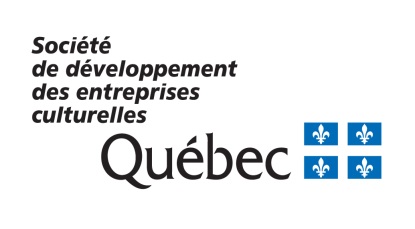 * Si l’actionnaire n’est pas canadien, confirmez s’il est résident permanent.ARTISTESDISQUE ET DVD DE VARIÉTÉS ET DE MUSIQUE SPÉCIALISÉEDISQUE ET DVD DE VARIÉTÉS ET DE MUSIQUE SPÉCIALISÉEDISQUE ET DVD DE VARIÉTÉS ET DE MUSIQUE SPÉCIALISÉEDISQUE ET DVD DE VARIÉTÉS ET DE MUSIQUE SPÉCIALISÉEDISQUE ET DVD DE VARIÉTÉS ET DE MUSIQUE SPÉCIALISÉEDISQUE ET DVD DE VARIÉTÉS ET DE MUSIQUE SPÉCIALISÉEARTISTESPRODUCTIONMISE EN MARCHÉMISE EN MARCHÉMISE EN MARCHÉMISE EN MARCHÉTOTALARTISTESPRODUCTIONFabricationPromotionSOUS-TOTALVidéoclipTOTAL$            $ $  $ $ $ $             $ $ $ $$  $               $ $ $ $$ $               $ $ $ $ $ $               $ $ $ $$  $               $ $ $ $$ $               $ $ $ $ $ $               $ $ $ $$ $               $ $ $ $ $ $               $ $ $ $$  $               $ $ $ $$  $               $ $ $ $$  $                $ $ $ $$ $               $ $ $ $$ $               $ $ $ $$ SOUS-TOTAL$        $ $ $$$ ARTISTESSPECTACLE DE VARIÉTÉSSPECTACLE DE VARIÉTÉSSPECTACLE DE VARIÉTÉSSPECTACLE DE VARIÉTÉSSPECTACLE DE VARIÉTÉSSPECTACLE DE VARIÉTÉSSPECTACLE DE VARIÉTÉSARTISTESDemande d’aide à la tournée (oui/non)PRODUCTIONPRODUCTIONPRODUCTIONPROMOTIONEXPLOITATION  (régions) *TOTALARTISTESDemande d’aide à la tournée (oui/non)Pré production (conception et réalisation)Production en salle (grands centres)SOUS-TOTALPROMOTIONEXPLOITATION  (régions) *TOTAL $  $  $ $$    $  $ $ $  $$     $  $  $ $  $$  $  $  $  $  $ $  $  $ $ $  $$     $  $  $ $  $$  $  $  $  $  $ $  $  $ $ $  $$     $  $  $ $  $$  $  $  $  $  $ $  $  $ $  $ $ $  $  $  $ $ $$   $  $  $  $  $   $  $  $  $ $ $$  $ SOUS-TOTAL $$$ $  $$ GÉRANCEGÉRANCEARTISTESDEVIS TOTAL$ $ $ $  $ $ $ $   $ $ $   $ SOUS-TOTAL          $ RéférenceArtisteTitreNombre total d’unités venduesDate de sortieArtisteTitreNombre total de représentations effectuéesNombre total de billets vendus Date de premièreARTISTESACTIVITÉS ET MONTANTS INVESTIS PAR PROJET ACTIVITÉS ET MONTANTS INVESTIS PAR PROJET ACTIVITÉS ET MONTANTS INVESTIS PAR PROJET ACTIVITÉS ET MONTANTS INVESTIS PAR PROJET ACTIVITÉS ET MONTANTS INVESTIS PAR PROJET ACTIVITÉS ET MONTANTS INVESTIS PAR PROJET ARTISTESProduction de disque/DVDPromotion de disque/DVDProduction de vidéoclipProduction de spectaclePromotion de spectacleGérance$$$$$$$$$$$$$$$$$$$$$$$$$$$$$$$$$$$$$$$$$$$$$$$$TOTAL$$$$$$production ET MISE EN MARCHÉ de disque / DVD DE VARIÉTÉS ET DE MUSIQUE SPÉCIALISÉENom de l’artiste, groupe ou ensemble : Titre de l’album ou du DVD : production ET MISE EN MARCHÉ de disque / DVD DE VARIÉTÉS ET DE MUSIQUE SPÉCIALISÉENom de l’artiste, groupe ou ensemble : Titre de l’album ou du DVD : ProductionProductionPré production :Pré production :Acquisition des droits$Auditions$Recherche et développement$Textes$Musique$Images (DVD)$Autres, précisez : $Répétitions$Équipement technique$Transport$Studio$Production audiovisuelle (DVD)$Mise en œuvre (authoring) du DVD$Équipe artistique$Équipe technique$Administration$Autres, précisez :$Total des coûts de production$Mise en marchéMise en marchéFabricationFabricationSupports$Pochettes : conception et impression$Autres, précisez :$PromotionPromotionMatériel promotionnel :Matériel promotionnel :Affiches$Dossiers de presse$Photos$Albums promotionnels$Autres, précisez :$production ET MISE EN MARCHÉ de disque / DVD DE VARIÉTÉS ET DE MUSIQUE SPÉCIALISÉE (Suite)Nom de l’artiste, groupe ou ensemble : Titre de l’album ou du DVD  : production ET MISE EN MARCHÉ de disque / DVD DE VARIÉTÉS ET DE MUSIQUE SPÉCIALISÉE (Suite)Nom de l’artiste, groupe ou ensemble : Titre de l’album ou du DVD  : Relations de presse :Relations de presse :Frais d’agence$Poste et messagerie$Lancement$Affichage$Pistage radio (tracking)$Tournée de promotion$Placement média :Placement média :Radio$TV$Presse écrite$Points de ventePoints de venteCirculaires, coops$Postes d’écoute$Vitrines, présentoirs spéciaux$Autres, précisez :$Vidéoclip$Total des coûts de mise en marché$Total des dépenses$STRUCTURE FINANCIÈRE ET RENTABILITÉ DU PROJET DE DISQUE / DVD DE VARIÉTÉS ET DE MUSIQUE SPÉCIALISÉENom de l’artiste, groupe ou ensemble : Titre de l’album ou du DVD musical :STRUCTURE FINANCIÈRE ET RENTABILITÉ DU PROJET DE DISQUE / DVD DE VARIÉTÉS ET DE MUSIQUE SPÉCIALISÉENom de l’artiste, groupe ou ensemble : Titre de l’album ou du DVD musical :A. CALCUL DES REVENUS AUTONOMES ANTICIPÉSA. CALCUL DES REVENUS AUTONOMES ANTICIPÉS1. Ventes d’unités projetées2. Revenu brut du producteur par unité$3. Revenus bruts anticipés (1 x 2)$B. FINANCEMENT REQUISB. FINANCEMENT REQUISB. FINANCEMENT REQUIS4. Budget total du projet (selon le budget déposé)4. Budget total du projet (selon le budget déposé)$Contributions anticipéesConfirméPrévuSODEC (Programme d’aide aux entreprises en musique et variétés)$$CALQ$$MusicAction$$Conseil des Arts du Canada$$Fonds Radiostar / Starmaker Fund$$FACTOR$$VideoFact / MaxFact$$Crédit d’impôt (enregistrement sonore)$$Autres subventions (précisez)$$Commandites$$Autres contributions, précisez :$$5. Total des contributions anticipées$$6. Financement requis (4 –  5)6. Financement requis (4 –  5)$C. SOURCES DE FINANCEMENT (ventilez montant ligne 6)ConfirméPrévuPrêts, précisez :$$Avance du distributeur$$Investissement du coproducteur$$Investissement des artistes$$Investissement de l’entreprise$$Autre source de financement, précisez :$$D. REVENU (DÉFICIT) NET ANTICIPÉ (3 ─ 6)$E. POINT MORT (ligne 6 ÷ ligne 2)production ET PROMOTION de SPECTACLENom de l’artiste, groupe ou ensemble : Titre du spectacle : production ET PROMOTION de SPECTACLENom de l’artiste, groupe ou ensemble : Titre du spectacle : Pré production (conception et réalisation)Pré production (conception et réalisation)Acquisition des droits$Auditions$Recherche et développement$Textes$Musique$Mise en scène$Scénographie$Éclairage$Effets spéciaux$Costumes$Chorégraphie$Décors$Accessoires et coffrage$Répétitions$Équipement technique$Transport$Entreposage$Équipe artistique (musiciens, interprètes, choristes)$Équipe technique$Administration$Autres, précisez : $Total des coûts de pré production$Production en salle (grands centres)Production en salle (grands centres)Droits de suite$Coûts liés aux équipements (entreposage, location, transport, entretien)$Équipe technique$Équipe artistique (musiciens, interprètes, choristes)$Administration$Frais de salles$Autres, précisez : $Total des coûts de production en salle (grands centres)$production ET PROMOTION de SPECTACLE (Suite)Nom de l’artiste, groupe ou ensemble : Titre du spectacle : production ET PROMOTION de SPECTACLE (Suite)Nom de l’artiste, groupe ou ensemble : Titre du spectacle : PromotionPromotionMatériel promotionnel :Matériel promotionnel :Affiches$Dossiers de presse$Photos$Autres, précisez :$Relations de presse :Relations de presse :Frais d’agence$Poste et messagerie$Première$Affichage$Placement média :Placement média :Radio$TV$Presse écrite$Autres, précisez : _____________________________________________________________$Total des coûts de promotion$Exploitation et diffusion (régions) *Exploitation et diffusion (régions) *Droits de suite$Coûts liés aux équipements (entreposage, location, transport, entretien)$Équipe technique$Équipe artistique (musiciens, interprètes, choristes)$Administration$Frais de salles$Autres, précisez : $Total des coûts d’exploitation et de diffusion (régions)$Total DES DÉPENSES$STRUCTURE FINANCIÈRE ET RENTABILITÉ DU PROJET DE SPECTACLENom de l’artiste, groupe ou ensemble : Titre du spectacle : STRUCTURE FINANCIÈRE ET RENTABILITÉ DU PROJET DE SPECTACLENom de l’artiste, groupe ou ensemble : Titre du spectacle : A. Calcul des revenus autonomes anticipésA. Calcul des revenus autonomes anticipés1.  Spectacles à cachet fixe1.  Spectacles à cachet fixe1.1  Estimation du nombre de spectacles vendus à un diffuseur1.2  Cachet versé au producteur par spectacle$2.  Sous-total (1.1 x 1.2)$3.  Lorsque vous assumez les coûts de présentation devant public3.  Lorsque vous assumez les coûts de présentation devant public3.1  Estimation du nombre de billets vendus3.2  Prix par billet$4.  Sous-total (3.1 x 3.2)$5.  Revenus autonomes bruts anticipés (2 + 4)$B. FINANCEMENT REQUISB. FINANCEMENT REQUISB. FINANCEMENT REQUIS6. Budget total du projet, y compris l’exploitation (selon le budget déposé)6. Budget total du projet, y compris l’exploitation (selon le budget déposé)$Contributions anticipéesConfirméPrévuSODEC (Programme d’aide aux entreprises en musique et variétés)$$SODEC (Aide à la tournée)$$CALQ$$MusicAction$$Conseil des Arts du Canada$$FACTOR$$Autres subventions (précisez)$$Crédit d’impôt (spectacle)$$Commandites$$Autres contributions (précisez)$$7. Total des contributions anticipées$$8. Financement requis (6 – 7)8. Financement requis (6 – 7)$C. SOURCES DE FINANCEMENT (ventilez montant ligne 8)ConfirméPrévuPrêts (précisez)$$Investissement du coproducteur$$Investissement des artistes$$Investissement de l’entreprise $$Autre source de financement (précisez)$$D. REVENU NET (DÉFICIT) ANTICIPÉ (5 – 8)$Activités de géranceNom des artistes, groupes ou ensembles concernés:Activités de géranceNom des artistes, groupes ou ensembles concernés:Loyer$Communications$Messagerie et envois postaux$Frais de déplacement et de représentation au Québec$* Frais de déplacement et de représentation hors Québec$Frais de bureau$Frais légaux$* Salaires$Honoraires professionnels$Publicité$Documents promotionnels$Congrès et activités de promotion au Québec$* Congrès et activités de promotion hors Québec$Formation et perfectionnement des artistes$Production de démos$Autres, précisez : $TOTAL DES DÉPENSES$STRUCTURE FINANCIÈRE ET RENTABILITÉ DES Activités de géranceNom des artistes, groupes ou ensembles concernés : STRUCTURE FINANCIÈRE ET RENTABILITÉ DES Activités de géranceNom des artistes, groupes ou ensembles concernés : A. CALCUL DES REVENUS AUTONOMES ANTICIPÉSA. CALCUL DES REVENUS AUTONOMES ANTICIPÉS1. Honoraires$2. Commissions$3. Revenus autonomes bruts anticipés (1+2) $B. FINANCEMENT REQUISB. FINANCEMENT REQUISB. FINANCEMENT REQUISB. FINANCEMENT REQUIS4. Budget total du projet (selon le budget déposé)4. Budget total du projet (selon le budget déposé)4. Budget total du projet (selon le budget déposé)$Contributions anticipéesContributions anticipéesConfirméPrévuSODEC (Programme d’aide aux entreprises en musique et variétés)SODEC (Programme d’aide aux entreprises en musique et variétés)$$SODEC (Sodexport)SODEC (Sodexport)$$CALQCALQ$$MusicAction$$Conseil des Arts du Canada$$Autres subventions (précisez)$$Commandites$$Autres contributions (précisez)$$5. Total des contributions anticipées$ $6. Financement requis (4 – 5)6. Financement requis (4 – 5) $C. SOURCES DE FINANCEMENT (ventilez montant ligne 6)ConfirméPrévuPrêts (précisez)$$Investissement des artistes$$Investissement de l’entreprise$$Autre source de financement (précisez)$$D. REVENU NET (DÉFICIT) ANTICIPÉ (3 – 6)$Admissibilité de l’entreprise:copie d’un disque ou DVD produit ou mis en marché au cours des 12 derniers moisoucopie de 5 contrats de représentations publiques payantes réalisées au cours des 12 derniers mois oucopie d’un contrat de gérance ayant été en vigueur au moins 12 mois consécutifs.Pour toute demande :Curriculum vitæ, dossier de présentation et revue de presse de chaque artiste, groupe ou ensemble. Suivant la nature du projet :Production et mise en marché de disque ou de DVD : bande démo, disque ou DVD (requis), vidéoclip, textes des chansons, etc.plan de mise en marché détaillé du disque ou du DVD.Production d’un vidéoclip : synopsis du vidéoclip, enregistrement de la pièce musicale concernée.Production et promotion de spectacle : bande démo, disque ou DVD contenant les pièces musicales prévues au spectacle (requis), liste des participants ou collaborateurs, etc.plan de promotion détaillé du spectacle.Activités de gérance : bande démo, disque ou DVD (requis).Dans le cas d’une première demande, les états financiers « mission de compilation » de l’entreprise (bilan, état des résultats) – préparés par un CPA et dûment signés par les administrateurs – et des sociétés apparentées, si pertinent. Pour les demandes subséquentes, ces états financiers doivent être :« mission de compilation » si le soutien financier accordé par la SODEC dans le cadre des volets 1, 2 et 3 du Programme (aide de base) pour l’exercice visé est de 15 000 $ ou moins;« mission d’examen » si ce soutien financier se situe entre 15 000 $ et 250 000 $.Dans tous les cas, il est nécessaire de faire apparaître le détail des sources de subventions.Chiffre d’affairesRevenus – enregistrement sonore (tous supports)$Revenus – spectacle$Autres revenus (gérance, agence, édition, commandites, autres)$Subventions et crédits d’impôt du Québec$Autres subventions$Chiffre d’affaires total$DépensesCoûts de production – enregistrement sonore (tous supports)$Coûts de mise en marché – enregistrement sonore (incluant fabrication et vidéoclips)$Coûts de préproduction et de production en salle (grands centres) – spectacle $Coûts de promotion – spectacle$Coûts d’exploitation et de diffusion (régions) – spectacle$Autres coûts (gérance, agence, édition, administration, autres)$Dépenses totales$Bénéfice (perte) net(te)$Copie signée des contrats entre l’entreprise et les artistes, groupes ou ensembles concernés par la demande (contrats de production, de licence, de gérance, d’agence).Dans le cas des maisons de disques, accord de distribution valide pour toute la production de l’étiquette avec un ou plusieurs distributeurs.Copie signée des contrats entre l’entreprise et ses partenaires (québécois et étrangers) associés aux projets, le cas échéant.Ci-jointDéjà fourniDescription des activités et principales réalisations.Copie des documents constitutifs (certificat de constitution, statuts, déclaration d’immatriculation, certificat de modification le cas échéant) et de la convention de société ou entre actionnaires.Attestation du secrétaire ou président de la société requérante confirmant : (i) le nom des actionnaires et les détails sur leur actionnariat (nombre d’actions votantes et pourcentage de droit de vote), leur citoyenneté et s’ils sont domiciliés au Québec et (ii) le nom des administrateurs, leur citoyenneté et s’ils sont domiciliés au Québec, le cas échéant (modèle ci-joint, mise à jour exigée à chaque dépôt).Organigramme de la société requérante et des entreprises liées, le cas échéant, avec actionnariat.Curriculum vitæ des dirigeants de l’entreprise.Autorisation de paiement (modèle ci-joint), le cas échéant.Par :Nom de l’entreprise :Par :Nom de l’entreprise liée :Nom :
Titre :Nom :
Titre :Par :Nom de l’entreprise liée :Par :Nom de l’entreprise liée :Nom :
Titre :Nom :
Titre :Je, soussigné,,dede,(nom et titre)(nom et titre),(président ou secrétaire)(président ou secrétaire)dede(nom de la compagnie)(nom de la compagnie),certifie les informations suivantes en date du : certifie les informations suivantes en date du : Nom des actionnairesCitoyenneté*Confirmation du domicile au QuébecNbre d’actions votantes% d’actions avec droit de voteNom des administrateursCitoyennetéEn foi de quoi j’ai signé ce : En foi de quoi j’ai signé ce : (date)(date)(date)  (nom et titre)  (nom et titre)  (nom et titre)